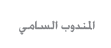 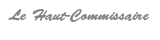 Communiqué du Haut Commissariat au PlanSous le Haut-Patronage de Sa Majesté le Roi Mohammed VI,le Royaume du Maroc célèbre  de   Sur Hautes Instructions Royales, le Royaume du Maroc célèbre  la Journée Mondiale de la Statistique le 20 octobre 2015  sous le thème : « De meilleures statistiques pour une meilleure vie», conformément à la résolution n° 69/282 de l’Assemblée Générale des Nations Unies.Sa Majesté le Roi que Dieu L’Assiste,  a bien voulu, dans ce cadre, honorer de Son Haut Patronage les activités programmées, à cette occasion, par le Haut Commissariat au Plan, en particulier : la tenue d’une conférence scientifique internationale à Rabat le 20 octobre 2015 au Centre de Formation de Bank Al Maghreb (Madinate Al Irfane) avec la participation de l’extérieur, d’éminentes personnalités de la communauté internationale de la statistique et, du Maroc, des ministres, des parlementaires, des universitaires, des représentants d’organisations professionnelles, de la société civile et d’institutions internationales des Nations Unies et de l’Union Européenne,l’organisation de Journées Portes Ouvertes du 21 au 23 octobre 2015 à Rabat et dans les différentes régions du Royaume destinées à faire connaître les récents travaux du système statistique national et de promouvoir les concepts, les méthodes et les techniques d’élaboration, d’exploitation et de diffusion de l’information statistique. A cet effet, les institutions productrices des statistiques économiques, sociales, financières et monétaires dans notre pays ont été sollicitées pour contribuer, de leur côté, à enrichir ces activités par l’exposé de leurs travaux et de leurs expériences dans leurs domaines respectifs.  